晶盛机电2023校园招聘科技之晶 · 盛誉天下公司简介浙江晶盛机电股份有限公司于2006年成立，2012年上市（证券代码：300316），是国内领先的“先进材料、先进装备”的高新技术企业，市值达1000亿元左右。晶盛机电拥有以教授、博士为核心的技术研发和管理团队，30多名博士，1200多名研发技术人员；拥有国家级博士后工作站、海外研发中心等技术研究平台及多个专业研究所。公司已成为全球光伏装备技术和规模双领先企业，国内集成电路级8-12英寸大硅片生长及加工设备领先企业，公司大尺寸蓝宝石晶体生长工艺和技术已达到国际领先水平，是掌握核心技术及规模优势的龙头企业。公司为半导体产业、光伏产业和化合物衬底产业提供智能化工厂解决方案，满足客户数字化智能化的生产模式需求。行业地位第三批制造业单项冠军产品连续多年完成利税位居中国电子专用设备行业首位连续三届创业板最具成长性上市公司十强700kg级超大尺寸蓝宝石晶体保持全球领先的研发成果记录单晶炉产品技术处于国际先进水平，高端市场占有率第一两次获得浙江省科技一等奖2021福布斯中国最具创新力企业50强8、连续三年上榜胡润中国500强招聘需求招聘对象：2023届统招全日制应届毕业生（本、硕、博毕业生）招聘岗位：机械、电气、工艺、软件、调试等工程师岗位SAP实施顾问、项目助理、投资、审计等职能岗位制造、质量、销售、供应链、人力等管理培训生岗位工作地点：杭州、绍兴、呼市、银川、天津、宜兴等薪资福利（1）研发类岗位基础年薪：博士：35万及以上；优秀硕士：18-35万；优秀本科：12-25万综合年薪：基础年薪+年终奖（2-3个月）+绩效奖金+专利奖金+福利+项目奖金+长期激励等（2）管培生类岗位		基础年薪：优秀管培生10-18万	    综合年薪：基础年薪+年终奖（1-2个月）+绩效奖金+福利+项目奖金等（3）薪酬机制加薪机制：年度加薪（研发岗每年1-2次职等晋升及调薪机会）股权激励：集团不定期为核心人才开展股权激励，研发技术人员授予比例超37%。（4）地方人才政策：	杭州：博士/硕士/本科享受生活补贴10万/3万/1万；住房补贴3万。	绍兴：博士/硕士/双一流本科/其他本科享受房票补贴50万/30万/20万/10万；安家补贴（五年）每年5万元/3万元/3万元/2万元。（5）博士后工作站（绍兴上虞）进站：对于进站博士给予15万元生活补助；出站：对于出站博士后给予15万元生活补助，工作满3年后给予一次性10万元安家补贴。（以入职当年当地政府政策为准）加入我们简历直投：zhaopin@jsjd.cc网申快速通道       官方微信公众号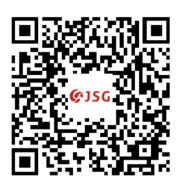 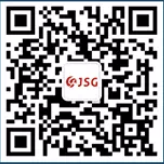 公司官网：www.jsjd.cc专属热线：研发·李女士 17355488120；管培·汪女士 18506296768